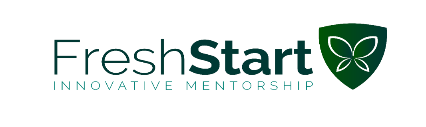 MENTOR BIOGRAPHICAL BACKGROUNDNAME: _____________________________________ADDRESS: ___________________________________________PHONE: ___________ EMAIL: ___________________________DOB: ___________ MARITAL STATUS: ____________________EMPLOYMENT: FULL, PART TIME, RETIRED, UNEMPLOYEDCHURCH: _______________________________________DUTIES AT CHURCH: __________________________________CHURCH ACTIVITIES: __________________________________COMMUNITY VOLUNTEER? _____________________________COMMENTS: _____________________________________________________________________________________________(OVER IF NECESSARY)Fresh Start Innovative MentorshipP.O. Box 154 Palm Harbor, FL 34682-0154Call Herb Schluderberg @ (727) 249-6876